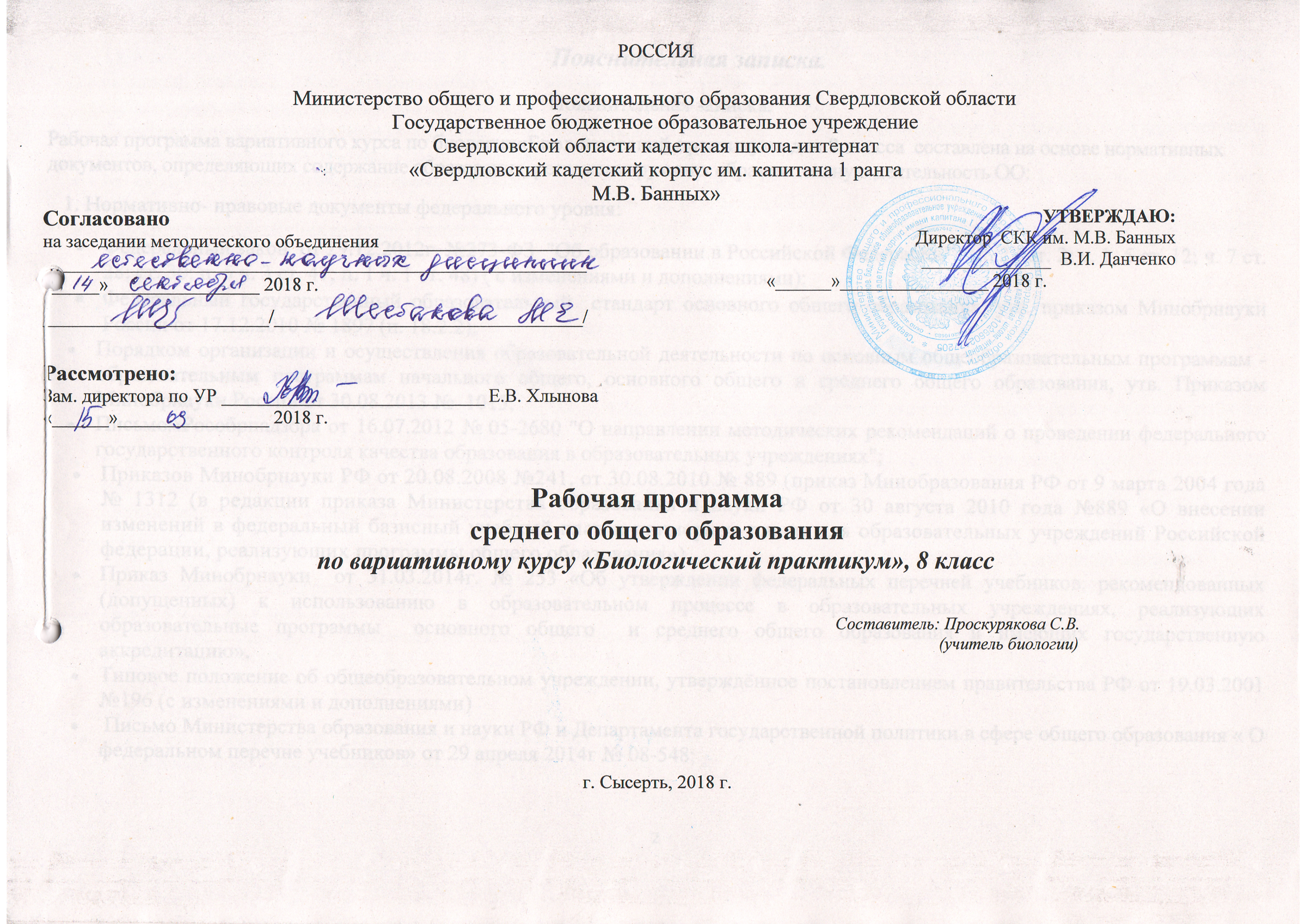 Пояснительная записка.Пояснительная записка.Рабочая программа вариативного курса по биологии«Биологический практикум» для 8 класса  составлена на основе нормативных документов, определяющих содержание образования, регламентирующих образовательную деятельность ОО:   1. Нормативно- правовые документы федерального уровня:Федеральный закон  от 29.12.2012г. №273-ФЗ  "Об образовании в Российской Федерации"   (п. 22 ст. 2; ч. 1, 5 ст. 12; ч. 7 ст. 28; ст. 30; п. 5 ч. 3 ст. 47; п. 1 ч. 1 ст. 48) ( с изменениями и дополнениями);Федеральный государственный образовательный  стандарт основного общего образования, утв. приказом Минобрнауки России от 17.12.2010 № 1897 (п. 18.2.2);Порядком организации и осуществления образовательной деятельности по основным общеобразовательным программам - образовательным программам начального общего, основного общего и среднего общего образования, утв. Приказом Минобрнауки России от 30.08.2013 №  1015;ПисьмомРособрнадзора от 16.07.2012 № 05-2680 "О направлении методических рекомендаций о проведении федерального государственного контроля качества образования в образовательных учреждениях";Приказов Минобрнауки РФ от 20.08.2008 №241, от 30.08.2010 № 889 (приказ Минобразования РФ от 9 марта 2004 года № 1312 (в редакции приказа Министерства образования и науки РФ от 30 августа 2010 года №889 «О внесении изменений в федеральный базисный учебный план и примерные планы для образовательных учреждений Российской федерации, реализующих программы общего образования»)Приказ Минобрнауки  от 31.03.2014г. № 253 «Об утверждении федеральных перечней учебников, рекомендованных (допущенных) к использованию в образовательном процессе в образовательных учреждениях, реализующих образовательные программы  основного общего  и среднего общего образования и имеющих государственную аккредитацию».Типовое положение об общеобразовательном учреждении, утверждённое постановлением правительства РФ от 19.03.2001 №196 (с изменениями и дополнениями) Письмо Министерства образования и науки РФ и Департамента государственной политики в сфере общего образования « О федеральном перечне учебников» от 29 апреля 2014г № 08-548; Приказ Министерства образования и науки РФ от 20 августа 2008г. №241 « О внесении изменений в Федеральный базисный учебный план  и примерные учебные планы для образовательных учреждений РФ; реализующих программы общего образования, утверждённых Приказом Министерства   от 9 марта 2004г. №1312»Санитарно-эпидемиологические правила и нормативы СанПиН 2.4.2.2821-10 (постановление главного государственного санитарного врача РФ от 29.12.2010 г. № 189);№ 2821-10 « Санитарно-эпидемиологические требования к условиям и организации обучения в общеобразовательных учреждениях» (зарегистрировано в Минюсте России 03.03.2011г. рег.№1993);Санитарно-эпидемиологические правила и нормативы СанПиН 2.4.4.1251-03 (постановление главного государственного санитарного врача РФ от 03.04.2003 г. № 27, зарегистрировано в Минюсте России       27.05.2003 г., регистрационный номер 4594);2. Нормативно правовые  акты Министерства образования Свердловской области, регламентирующие деятельность образовательных учреждений области:При составлении рабочей программы  также опирались на следующие документы:Приказ директора ГБОУ СО КШИ «СКК им. М.В. Банных» « Об утверждении локальных актов общеобразовательного учреждения ( Образовательной программы, Учебного плана, Рабочих программ, УМК, учебников…)Положение о  формах, периодичности, порядке текущего контроля успеваемости и промежуточной  аттестации обучающихся ГБОУ СО КШИ «СКК им. М.В. Банных», утвержденное приказом директора,Положение о нормах оценок по предметам в ГБОУ СО КШИ «СКК им. М.В. Банных» (Пр. директора № 59 от 30.04.14)Устав ГБОУ СО КШИ «СКК им. М.В. Банных» Годовой календарный учебный график,  утвержденный приказом директора ГБОУ СО КШИ «СКК им. М.В. Банных»  Образовательная программа ГБОУ СО КШИ «СКК им. М.В. Банных», утвержденная приказом директора ГБОУ СО КШИ «СКК им. М.В. Банных» Положение о рабочих программах по учебным предметам, утвержденное приказом директора ГБОУ СО КШИ «СКК им. М.В. Банных» Учебный план ГБОУ СО КШИ «СКК им. М.В. Банных», утвержденный приказом директора ГБОУ СО КШИ «СКК им. М.В. Банных» Авторской программа: В.П. Александрова, И.П. Болгова. Культура здоровья человека. Практикум с основами экологического проектирования. М.: ВАКО, 2015.Программа практикума  знакомит учащихся  с понятием  и характеристикой  здоровья человека, методами  его сохранения,  влиянием на организм вредных  привычек  и  ориентирован на применение знаний  в практической  деятельности  и подготовку учащихся к обучению в профильном медицинском классе. В программе содержатся  задания для выполнения  исследовательских работ и проектов  в соответствии  с требованиями  ФГОС к оформлению  их результатов. Особенность программы – интеграция  экологии, биологии, географии, физики, химии, истории  и других наук. Данный вариативный курс рассчитан на 1 час в неделю, 2 полугодие, всего 17 часов. Оценивание по системе «зачёт – незачёт».В связи с внедрением Федерального  государственного образовательного стандарта основного общего образования и концепции «Духовно-нравственного воспитания» возникла необходимость создания программ нового уровня. Определены новые подходы и принципы построения обучения, которые требуют постановку новых целей и задач (особенно воспитательного значения), а соответственно получение результата нового качества. Данная рабочая программа внеурочной деятельности «Биологический практикум» разработана в соответствии с требованиями ФГОС.Данный курс расширяет сведения о физическом, психическом и социальном здоровье человека, рассматриваемые в школьной программе по биологии. Получение учащимися знаний в этой области позволит укрепить их здоровье, предупредить развитие вредных привычек в условиях неблагоприятного окружения, возродить спортивные и оздоровительные традиции как условие укрепления нравственных устоев семьи и школы. Предлагаемый курс носит обучающий, развивающий и социальный характер. Он является необходимым, для учащихся средней ступени обучения, так как позволит школьникам найти причину многих заболеваний, заставит их задуматься о своём здоровье и его сохранении. Школьник будет ориентироваться на выбор профессии согласно жизненным ресурсам своего организма.Новизна  данной программы заключается в том, что она отражает сведения о современной естественнонаучной картине мира, затрагивая связи между природой и человеком. Актуальность рабочей программы связана с прикладной, практической направленностью содержания курса экологии человека, важное место отведено вопросам сохранения и укрепления здоровья человека, профилактике заболеваний, безопасного поведения в окружающей среде.Цель данного курса: - освоение знаний о взаимоотношениях человека с природой; изменениях в системах органов человека под воздействием природных и антропогенных факторов; профилактике заболеваний;- овладение дальнейшими исследовательскими умениями проводить наблюдения, учет, опыты и измерения, описывать их результаты, формулировать выводы;- развитие интереса к изучению особенностей строения и жизнедеятельности человеческого организма, интеллектуальных и творческих способностей в процессе решения познавательных задач;- воспитание положительного эмоционально-ценностного отношения к природе; стремления действовать в окружающей среде в соответствии с экологическими нормами поведения, соблюдать здоровый образ жизни;- применение полученных знаний и умений для решения практических задач в повседневной жизни; анализ и оценка состояния здоровья, влияние на него факторов окружающей и производственной среды; формирование безопасного поведения в природной и производственной среде, оказания простейших видов первой медицинской помощи.Задачи курса:- развитие экологического мышления учащихся;- формирование экологической культуры и мировоззрения;- изучение многообразия природы;- изучение взаимосвязей природы и человеческого общества;- анализ влияния природных и антропогенных факторов на системы органов человека;- формирование у учащихся системы мышления и действий, направленных на установление связей, обнаруживаемых изменений в состоянии здоровья с действием факторов среды обитания;- продолжение развития у учащихся навыков самостоятельной работы.Курс сочетает в себе различные отрасли науки -  биологии, географии, химии, физики, истории, анатомии и физиологии человека, обеспечивая закрепление межпредметных связей.Виды и формы контроля.Предусмотрены  виды контроля:   текущий (на каждом уроке), итоговый (в конце года). Формы контроля знаний:  самостоятельные работы; фронтальный и индивидуальный опрос; отчеты по практическим  и лабораторным работам; творческие задания (защита рефератов и проектов).Результаты обучения.Приоритетной является практическая деятельность учащихся по постановке опытов, проведению наблюдений за состоянием организма, описанию последствий при влиянии различных факторов.Важное внимание обращается на развитие практических навыков и умений в работе с дополнительными источниками информации: энциклопедиями, справочниками, словарями, научно-популярной литературой, ресурсами Internet и др., а также:-  выдвижение гипотезы на основе житейских представлений или изученных       закономерностей;-  выбор условий проведения наблюдения или опыта;- оценка состояния организма при воздействии на него различных факторов среды; выполнение правил безопасности при проведении практических работ.- поиск необходимой информации в справочных изданиях (в том числе на  электронных носителях, в сети Internet);-   использование дополнительных источников информации при решении учебных задач; работа с текстами естественнонаучного характера (пересказ; выделение в тексте терминов, описаний наблюдений и опытов; составление плана; заполнение предложенных таблиц);-  подготовка кратких сообщений с использованием естественнонаучной лексики и иллюстративного материала (в том числе компьютерной презентации в поддержку устного выступления);- корректное ведение учебного диалога при работе в малой группе сотрудничества;- оценка собственного вклада в деятельность группы сотрудничества; самооценка уровня личных учебных достижений по предложенному образцу.Практическая направленность курса реализуется в разнообразных формах проектной деятельности, практических и лабораторных работах.Личностные результаты освоения курса «Биологический практикум»1. Готовность и способность обучающихся к саморазвитию и самообразованию на основе мотивации к обучению и познанию; готовность и способность осознанному выбору и построению дальнейшей индивидуальной траектории образования на базе ориентировки в мире профессий и профессиональных предпочтений, с учетом устойчивых познавательных интересов.2. Развитое моральное сознание и компетентность в решении моральных проблем на основе личностного выбора, формирование нравственных чувств и нравственного поведения, осознанного и ответственного отношения к собственным поступкам (способность к нравственному самосовершенствованию). 3. Сформированность ответственного отношения к учению; уважительного отношения к труду, наличие опыта участия в социально значимом труде. Осознание значения семьи в жизни человека и общества, принятие ценности семейной жизни, уважительное и заботливое отношение к членам своей семьи.4. Сформированность целостного мировоззрения, соответствующего современному уровню развития науки и общественной практики, учитывающего социальное, культурное, языковое, духовное многообразие современного мира.5. Осознанное, уважительное и доброжелательное отношение к другому человеку, его мнению, мировоззрению, культуре, языку, вере, гражданской позиции. 6. Освоенность социальных норм, правил поведения, ролей и форм социальной жизни в группах и сообществах. Участие в школьном самоуправлении и общественной жизни в пределах возрастных компетенций с учетом региональных, этнокультурных, социальных и экономических особенностей.7. Сформированность ценности здорового и безопасного образа жизни; интериоризация правил индивидуального и коллективного безопасного поведения в чрезвычайных ситуациях, угрожающих жизни и здоровью людей, правил поведения на транспорте и на дорогах.7. Сформированность основ экологической культуры, соответствующей современному уровню экологического мышления, наличие опыта экологически ориентированной рефлексивно-оценочной и практической деятельности в жизненных ситуациях (готовность к исследованию природы, к занятиям сельскохозяйственным трудом, к художественно-эстетическому отражению природы, к занятиям туризмом, в том числе экотуризмом, к осуществлению природоохранной деятельности).Метапредметныерезультаты освоения курса «Биологический практикум»Формирование и развитиеоснов читательской компетенцииСовершенствование приобретённых на первом уровне навыков работы с информацией и пополнение их. Они смогут работать с текстами, преобразовывать и интерпретировать содержащуюся в них информацию, в том числе:• систематизировать, сопоставлять, анализировать, обобщать и интерпретировать информацию, содержащуюся в готовых информационных объектах;• выделять главную и избыточную информацию, выполнять смысловое свёртывание выделенных фактов, мыслей; представлять информацию в сжатой словесной форме (в виде плана или тезисов) и в наглядно-символической форме (в виде таблиц, графических схем и диаграмм, карт понятий — концептуальных диаграмм, опорных конспектов);• заполнять и дополнять таблицы, схемы, диаграммы, тексты.Приобретение опыта проектной деятельности как особой формы учебной работы, способствующей воспитанию самостоятельности, инициативности, ответственности, повышению мотивации и эффективности учебной деятельности; в ходе реализации исходного замысла на практическом уровне овладеют умением выбирать адекватные стоящей задаче средства, принимать решения, в том числе и в ситуациях неопределённости. Они получат возможность развить способность к разработке нескольких вариантов решений, к поиску нестандартных решений, поиску и осуществлению наиболее приемлемого решения.Регулятивные УУДУмение самостоятельно определять цели обучения, ставить и формулировать новые задачи в учебе и познавательной деятельности, развивать мотивы и интересы своей познавательной деятельности. Обучающийся сможет:анализировать существующие и планировать будущие образовательные результаты;идентифицировать собственные проблемы и определять главную проблему;выдвигать версии решения проблемы, формулировать гипотезы, предвосхищать конечный результат;ставить цель деятельности на основе определенной проблемы и существующих возможностей;формулировать учебные задачи как шаги достижения поставленной цели деятельности;обосновывать целевые ориентиры и приоритеты ссылками на ценности, указывая и обосновывая логическую последовательность шагов.Умение самостоятельно планировать пути достижения целей, в том числе альтернативные, осознанно выбирать наиболее эффективные способы решения учебных и познавательных задач. Обучающийся сможет:определять необходимые действие(я) в соответствии с учебной и познавательной задачей и составлять алгоритм их выполнения;обосновывать и осуществлять выбор наиболее эффективных способов решения учебных и познавательных задач;определять/находить, в том числе из предложенных вариантов, условия для выполнения учебной и познавательной задачи;выстраивать жизненные планы на краткосрочное будущее (заявлять целевые ориентиры, ставить адекватные им задачи и предлагать действия, указывая и обосновывая логическую последовательность шагов);выбирать из предложенных вариантов и самостоятельно искать средства/ресурсы для решения задачи/достижения цели;составлять план решения проблемы (выполнения проекта, проведения исследования);определять потенциальные затруднения при решении учебной и познавательной задачи и находить средства для их устранения;описывать свой опыт, оформляя его для передачи другим людям в виде технологии решения практических задач определенного класса;планировать и корректировать свою индивидуальную образовательную траекторию.Умение соотносить свои действия с планируемыми результатами, осуществлять контроль своей деятельности в процессе достижения результата, определять способы действий в рамках предложенных условий и требований, корректировать свои действия в соответствии с изменяющейся ситуацией. Обучающийся сможет:определять совместно с педагогом и сверстниками критерии планируемых результатов и критерии оценки своей учебной деятельности;систематизировать (в том числе выбирать приоритетные) критерии планируемых результатов и оценки своей деятельности;отбирать инструменты для оценивания своей деятельности, осуществлять самоконтроль своей деятельности в рамках предложенных условий и требований;оценивать свою деятельность, аргументируя причины достижения или отсутствия планируемого результата;находить достаточные средства для выполнения учебных действий в изменяющейся ситуации и/или при отсутствии планируемого результата;работая по своему плану, вносить коррективы в текущую деятельность на основе анализа изменений ситуации для получения запланированных характеристик продукта/результата;устанавливать связь между полученными характеристиками продукта и характеристиками процесса деятельности и по завершении деятельности предлагать изменение характеристик процесса для получения улучшенных характеристик продукта;сверять свои действия с целью и, при необходимости, исправлять ошибки самостоятельно.Умение оценивать правильность выполнения учебной задачи, собственные возможности ее решения. Обучающийся сможет:определять критерии правильности (корректности) выполнения учебной задачи;анализировать и обосновывать применение соответствующего инструментария для выполнения учебной задачи;свободно пользоваться выработанными критериями оценки и самооценки, исходя из цели и имеющихся средств, различая результат и способы действий;оценивать продукт своей деятельности по заданным и/или самостоятельно определенным критериям в соответствии с целью деятельности;обосновывать достижимость цели выбранным способом на основе оценки своих внутренних ресурсов и доступных внешних ресурсов;фиксировать и анализировать динамику собственных образовательных результатов.Владение основами самоконтроля, самооценки, принятия решений и осуществления осознанного выбора в учебной и познавательной. Обучающийся сможет:наблюдать и анализировать собственную учебную и познавательную деятельность и деятельность других обучающихся в процессе взаимопроверки;соотносить реальные и планируемые результаты индивидуальной образовательной деятельности и делать выводы;принимать решение в учебной ситуации и нести за него ответственность;самостоятельно определять причины своего успеха или неуспеха и находить способы выхода из ситуации неуспеха;ретроспективно определять, какие действия по решению учебной задачи или параметры этих действий привели к получению имеющегося продукта учебной деятельности;демонстрировать приемы регуляции психофизиологических/ эмоциональных состояний для достижения эффекта успокоения (устранения эмоциональной напряженности), эффекта восстановления (ослабления проявлений утомления), эффекта активизации (повышения психофизиологической реактивности).Познавательные УУДУмение определять понятия, создавать обобщения, устанавливать аналогии, классифицировать, самостоятельно выбирать основания и критерии для классификации, устанавливать причинно-следственные связи, строить логическое рассуждение, умозаключение (индуктивное, дедуктивное, по аналогии) и делать выводы. Обучающийся сможет:подбирать слова, соподчиненные ключевому слову, определяющие его признаки и свойства;выстраивать логическую цепочку, состоящую из ключевого слова и соподчиненных ему слов;выделять общий признак двух или нескольких предметов или явлений и объяснять их сходство;объединять предметы и явления в группы по определенным признакам, сравнивать, классифицировать и обобщать факты и явления;выделять явление из общего ряда других явлений;определять обстоятельства, которые предшествовали возникновению связи между явлениями, из этих обстоятельств выделять определяющие, способные быть причиной данного явления, выявлять причины и следствия явлений;строить рассуждение от общих закономерностей к частным явлениям и от частных явлений к общим закономерностям;строить рассуждение на основе сравнения предметов и явлений, выделяя при этом общие признаки;излагать полученную информацию, интерпретируя ее в контексте решаемой задачи;самостоятельно указывать на информацию, нуждающуюся в проверке, предлагать и применять способ проверки достоверности информации;вербализовать эмоциональное впечатление, оказанное на него источником;объяснять явления, процессы, связи и отношения, выявляемые в ходе познавательной и исследовательской деятельности (приводить объяснение с изменением формы представления; объяснять, детализируя или обобщая; объяснять с заданной точки зрения);выявлять и называть причины события, явления, в том числе возможные / наиболее вероятные причины, возможные последствия заданной причины, самостоятельно осуществляя причинно-следственный анализ;делать вывод на основе критического анализа разных точек зрения, подтверждать вывод собственной аргументацией или самостоятельно полученными данными.Умение создавать, применять и преобразовывать знаки и символы, модели и схемы для решения учебных и познавательных задач. Обучающийся сможет:обозначать символом и знаком предмет и/или явление;определять логические связи между предметами и/или явлениями, обозначать данные логические связи с помощью знаков в схеме;создавать абстрактный или реальный образ предмета и/или явления;строить модель/схему на основе условий задачи и/или способа ее решения;создавать вербальные, вещественные и информационные модели с выделением существенных характеристик объекта для определения способа решения задачи в соответствии с ситуацией;преобразовывать модели с целью выявления общих законов, определяющих данную предметную область;переводить сложную по составу (многоаспектную) информацию из графического или формализованного (символьного) представления в текстовое, и наоборот;строить схему, алгоритм действия, исправлять или восстанавливать неизвестный ранее алгоритм на основе имеющегося знания об объекте, к которому применяется алгоритм;строить доказательство: прямое, косвенное, от противного;анализировать/рефлексировать опыт разработки и реализации учебного проекта, исследования (теоретического, эмпирического) на основе предложенной проблемной ситуации, поставленной цели и/или заданных критериев оценки продукта/результата.Смысловое чтение. Обучающийся сможет:находить в тексте требуемую информацию (в соответствии с целями своей деятельности);ориентироваться в содержании текста, понимать целостный смысл текста, структурировать текст;устанавливать взаимосвязь описанных в тексте событий, явлений, процессов;резюмировать главную идею текста;преобразовывать текст, «переводя» его в другую модальность, интерпретировать текст (художественный и нехудожественный – учебный, научно-популярный, информационный, текст non-fiction);критически оценивать содержание и форму текста.Формирование и развитие экологического мышления, умение применять его в познавательной, коммуникативной, социальной практике и профессиональной ориентации. Обучающийся сможет:определять свое отношение к природной среде;анализировать влияние экологических факторов на среду обитания живых организмов;проводить причинный и вероятностный анализ экологических ситуаций;прогнозировать изменения ситуации при смене действия одного фактора на действие другого фактора;распространять экологические знания и участвовать в практических делах по защите окружающей среды;выражать свое отношение к природе через рисунки, сочинения, модели, проектные работы.10. Развитие мотивации к овладению культурой активного использования словарей и других поисковых систем. Обучающийся сможет:определять необходимые ключевые поисковые слова и запросы;осуществлять взаимодействие с электронными поисковыми системами, словарями;формировать множественную выборку из поисковых источников для объективизации результатов поиска;соотносить полученные результаты поиска со своей деятельностью.Коммуникативные УУДУмение организовывать учебное сотрудничество и совместную деятельность с учителем и сверстниками; работать индивидуально и в группе: находить общее решение и разрешать конфликты на основе согласования позиций и учета интересов; формулировать, аргументировать и отстаивать свое мнение. Обучающийся сможет:определять возможные роли в совместной деятельности;играть определенную роль в совместной деятельности;принимать позицию собеседника, понимая позицию другого, различать в его речи: мнение (точку зрения), доказательство (аргументы), факты; гипотезы, аксиомы, теории;определять свои действия и действия партнера, которые способствовали или препятствовали продуктивной коммуникации;строить позитивные отношения в процессе учебной и познавательной деятельности;корректно и аргументированно отстаивать свою точку зрения, в дискуссии уметь выдвигать контраргументы, перефразировать свою мысль (владение механизмом эквивалентных замен);критически относиться к собственному мнению, с достоинством признавать ошибочность своего мнения (если оно таково) и корректировать его;предлагать альтернативное решение в конфликтной ситуации;выделять общую точку зрения в дискуссии;договариваться о правилах и вопросах для обсуждения в соответствии с поставленной перед группой задачей;организовывать учебное взаимодействие в группе (определять общие цели, распределять роли, договариваться друг с другом и т. д.);устранять в рамках диалога разрывы в коммуникации, обусловленные непониманием/неприятием со стороны собеседника задачи, формы или содержания диалога.Умение осознанно использовать речевые средства в соответствии с задачей коммуникации для выражения своих чувств, мыслей и потребностей для планирования и регуляции своей деятельности; владение устной и письменной речью, монологической контекстной речью. Обучающийся сможет:определять задачу коммуникации и в соответствии с ней отбирать речевые средства;отбирать и использовать речевые средства в процессе коммуникации с другими людьми (диалог в паре, в малой группе и т. д.);представлять в устной или письменной форме развернутый план собственной деятельности;соблюдать нормы публичной речи, регламент в монологе и дискуссии в соответствии с коммуникативной задачей;высказывать и обосновывать мнение (суждение) и запрашивать мнение партнера в рамках диалога;принимать решение в ходе диалога и согласовывать его с собеседником;создавать письменные «клишированные» и оригинальные тексты с использованием необходимых речевых средств;использовать вербальные средства (средства логической связи) для выделения смысловых блоков своего выступления;использовать невербальные средства или наглядные материалы, подготовленные/отобранные под руководством учителя;делать оценочный вывод о достижении цели коммуникации непосредственно после завершения коммуникативного контакта и обосновывать его.Формирование и развитие компетентности в области использования информационно-коммуникационных технологий (далее – ИКТ). Обучающийся сможет:целенаправленно искать и использовать информационные ресурсы, необходимые для решения учебных и практических задач с помощью средств ИКТ;выбирать, строить и использовать адекватную информационную модель для передачи своих мыслей средствами естественных и формальных языков в соответствии с условиями коммуникации;выделять информационный аспект задачи, оперировать данными, использовать модель решения задачи;использовать компьютерные технологии (включая выбор адекватных задаче инструментальных программно-аппаратных средств и сервисов) для решения информационных и коммуникационных учебных задач, в том числе: вычисление, написание писем, сочинений, докладов, рефератов, создание презентаций и др.;использовать информацию с учетом этических и правовых норм;создавать информационные ресурсы разного типа и для разных аудиторий, соблюдать информационную гигиену и правила информационной безопасности.Требования  к уровню подготовки учащихся В результате изучения дисциплины учащийся должензнать:о воздействии экологических факторов на организм человека; какое влияние оказывает природная и социальная среда на здоровье человека;влияние климатических факторов на здоровье;влияние электрических и магнитных полей, ионизирующей радиации на организм человека;последствия вредных привычек;факторы, влияющие на формирование опорно-двигательной, сердечно-сосудистой, дыхательной, пищеварительной систем; на развитие и функционирование нервной системы; внешние воздействия на органы зрения, слуха и равновесия, на кожный покров;особенности развития организма юноши и девушки под действием биосоциальных факторов.причины заболеваний, передающихся половым путем, их профилактика и лечение;правила гигиены, сохраняющие здоровье человека;основные принципы лекарственной помощи;факторы здоровья и факторы риска болезни;уметь:объяснять, как связаны здоровье и образ жизни; какое влияние оказывает климат на здоровье; от чего зависит возникновение перегрузок; как вредные привычки и пагубные пристрастия влияют на организм человека; роль белков, жиров, углеводов в организме; какой вред организму наносят нитраты, нитриты, пестициды, тяжелые металлы;приводить примеры факторов, влияющих на кровеносную, опорно-двигательную, дыхательную, пищеварительную и др. системы; факторов риска внутриутробного развития; оказывающих положительное и отрицательное влияние на организм человека в подростковом возрасте;давать оценку диетам;перечислять биологические и социальные различия мужчин и женщин;описывать собственные наблюдения или опыты, различать в них цель, условия проведения и полученные результаты;использовать дополнительные источники информации для выполнения учебной задачи;находить значение указанных терминов в справочной литературе;кратко пересказывать доступный по объему текст естественнонаучного характера; выделять его главную мысль;использовать изученную естественнонаучную лексику в самостоятельно подготовленных устных сообщениях;следовать правилам безопасности при проведении практических работ;использовать приобретенные знания и умения в практической деятельности и повседневной жизни для:соблюдения мер профилактики отравлений, вирусных и бактериальных заболеваний, стрессов, вредных привычек (курение, алкоголизм, наркомания); правил поведения в природной среде;выполнения основных видов физических упражнений;применения правил пребывания на солнце; правил закаливания; правил гигиены сна; методов релаксации; гигиенических рекомендаций работы на компьютере;предупреждения переутомления;оказания первой помощи при травмах и несчастных случаях;уходе за больными.Содержание программыПрограммное и учебно-методическое обеспечение ФГОСаКонтрольные параметры оценки достижений ФГОС по вариативному курсу,  8класс(2018-2019 учебный год)Прохождение программы по вариативному курсу «Биологический практикум», 8 классза 2018 – 2019учебный годЛист коррекции программы по вариативному курсу «Биологический практикум», 8 класс                                                                                                           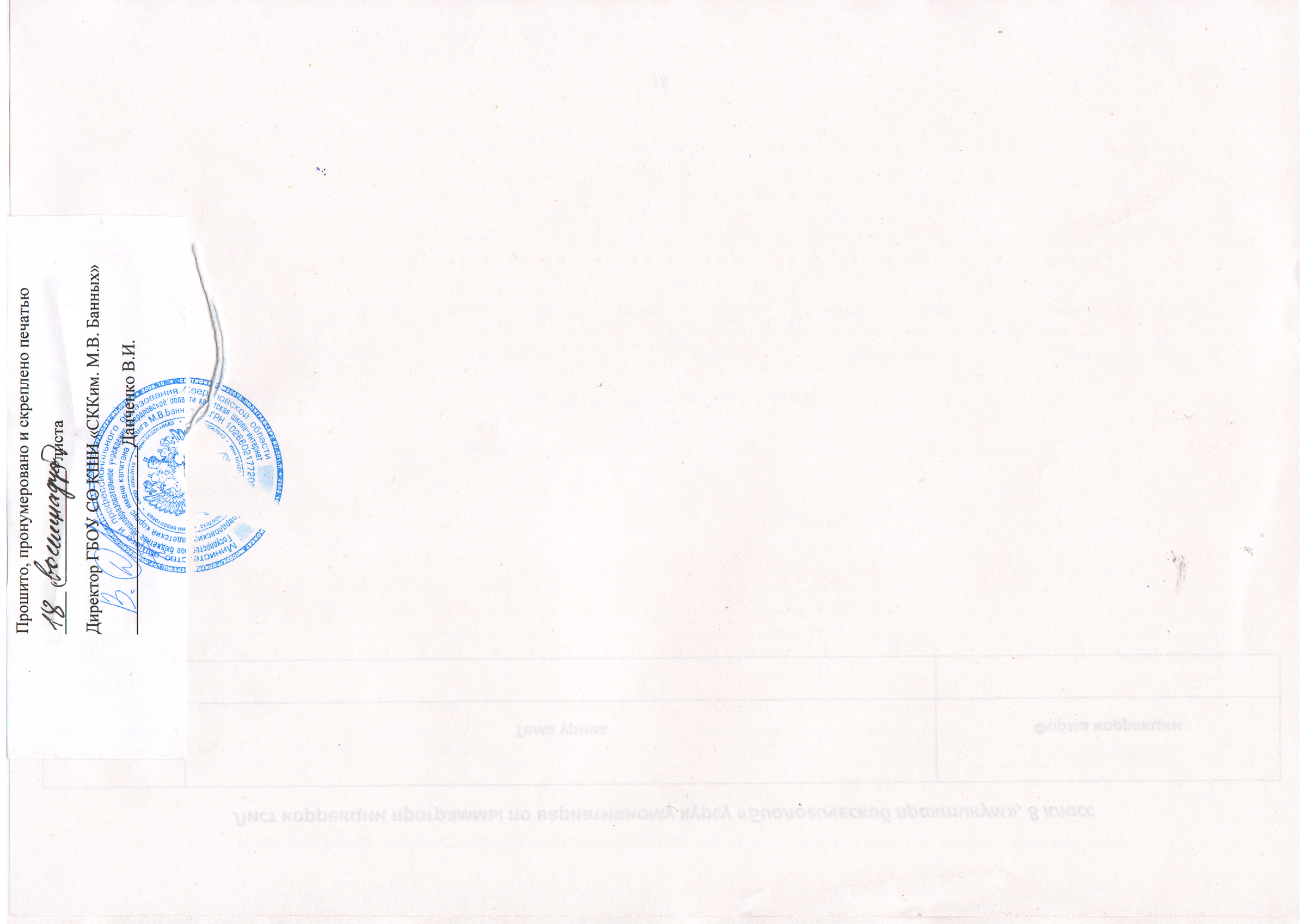 №Раздел программыКоличествочасов1Здоровье человека22Изучение организма человека63Моё здоровье в моих руках54Репродуктивное здоровье человека. Семейные ценности.4Учебная дисциплинаКлассПрограмма, кем и когда рекомендована, (выходные данные)Количество часов в неделю, общее количество часовБазовый учебникМетодическое обеспечениеДидактическое обеспечениеБиологический практикум. Культура здоровья человека.8Авторы:В.П. Александрова, И.П. Болгова. Культура здоровья человека.М.: ВАКО, 2015. Рекомендовано к использованию в образовательном процессе на основании приказа Министерства образования и науки РФ от 14.12.2009 №729.1 час в неделю,всего 17 часовВ.П. Александрова, И.П. Болгова. Культура здоровья человека. Практикум с основами экологического проектирования. М.: ВАКО, 2015.Л.Н.Сухорукова, В.С.Кучменко, Н.А.Васина. Биология. Человек. Культура здоровья. Тетрадь-практикум. М.: Просвещение. 2017Таблицы, иллюстрации,тексты, презентации, видеофильмыЧетвертьФормы контроля1 четверть2 четверть3 четверть4 четвертьУчебный годЧетвертьФормы контроляпредметы, классыпредметы, классыпредметы, классыпредметы, классыпредметы, классыСамостоятельная работа23Терминологический диктант1Практическая работа64Проверочная работа11Индивидуальные сообщения45ЧетвертьПредметы, класс1 четверть1 четверть2 четверть2 четверть3 четверть3 четверть4 четверть4 четвертьУчебный годУчебный годЧетвертьПредметы, класспланфактпланфактпланфактпланфактпланфакт8а107178 б107178 в10717Дата, классыТема урокаФорма коррекции